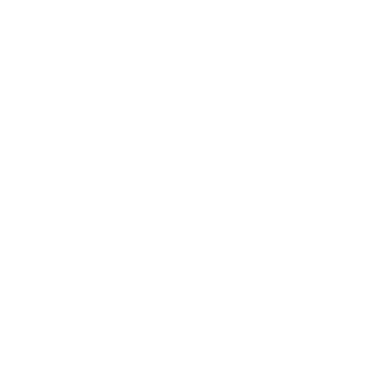 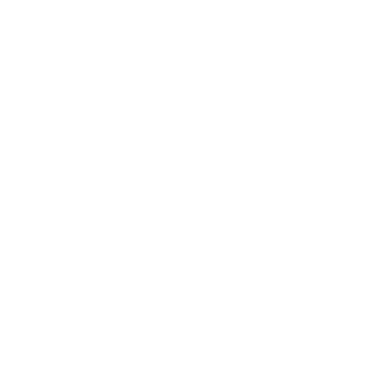 Instructions: Think about all of the people you were dating, hooking up with or in a romantic relationship within the past year. Answer the following questions thinking about these people.  How many times did the following things happen, not for fun or as a joke? Your best guess about the number of times is OK.0 times1-3 times4-10 timesMore than 10 times1. I threatened to, or actually spread rumors about them.01232.I spread rumors, gossip, or secrets about them using texts, social media or apps.01233.I told them that I was cheating on them, even if I wasn’t, just to make them feel bad.01234.I tried to get their friends to stop talking to them or stop being friends with them.01235.I threatened to, or actually hurt, someone they care about.01236.I demanded that they spend money on me even if they didn’t want to.01237.I insulted their family, culture, race, ethnicity, sexual orientation, gender identity or religion, to make them feel bad, embarrassed, or insecure.01238.I made them give me money.01239.I insulted their looks, clothes, or appearance, to make them feel bad, embarrassed, or insecure.012310.I hit, punched, kicked, or choked them.012311.I slapped, pushed, shoved, or shook them.012312.I got other people to hit them or beat them up.012313I did something to them to cause a bruise, cut, scratch, burn, sprain, or other injury.012314I used a gun or knife on them.012315I used a stick, bat, or some other weapon on them.012316I damaged their property or belongings on purpose.012317.I pressured them to do something sexual.012318.I forced or pressured them to take nude or almost nude photos or videos.012319.I asked, or pressured them, for a nude or almost nude photo or video of themselves, when they might not have wanted to give me one.012320.I gave them alcohol or drugs in order to get sexual with them because they might not have wanted to get sexual.012321.I forced them to do something sexual.012322.I showed or sent other people nude or almost nude photos or videos of them that they didn’t know about or might not have wanted me to do.012323.I tried to go with them when they were doing something with their friends or family, even when they might not have wanted me to join.012324.I messaged them constantly in order to keep track of them or monitor what they were doing.012325.I followed them or spied on them, or stalked them in real life (not online).012326.I tried to make them feel like they could not break up with me or get out of the relationship.012327.I sent them scary or threatening messages via text, social media, or another app.012328.I tried to stop them from spending time with their family or friends012329.I asked them to give me one or more of their passwords.012330.I asked them to show me things on their phone or other device, such as texts or social media.012331.I looked through their phone or other device at their texts, social media, or apps, when they did not know I was doing that or they did not want me to do that.012332.I used social media or other apps to keep track of them and monitor where they were going or where they had been.012333.I changed their passwords in order to lock them out of their own phone, computer, other device, social media or other online accounts012334.I yelled, screamed, or swore at them.012335.I punched the wall, slammed the door, or threw something.012336.I threatened to hit them to scare or worry them.012337.I stopped talking to them to punish, hurt, or scare them0123Supplemental Questions (ages 16 – 21)Supplemental Questions (ages 16 – 21)Supplemental Questions (ages 16 – 21)Supplemental Questions (ages 16 – 21)Supplemental Questions (ages 16 – 21)Supplemental Questions (ages 16 – 21)S1I didn’t use birth control or use condoms in the way we agreed on (such as, didn’t use a condom, messed with birth control pills).0123S2I tried to get them pregnant, or pressured them to get pregnant.0123S3I locked them out of their house or apartment.0123